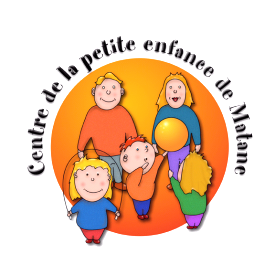 FORMULAIRE Administration d’un médicament(un formulaire par médicament)Autorisation parentaleJ’autorise _______________________________________,  responsable d’un service de garde en milieu familial a administré :Nom de l’enfant : ________________________________________________________________Le médicament suivant : __________________________________________________________Prescrit pas le docteur (e) :________________________________________________________Selon la posologie suivante : _______________________________________________________Début de l’administration : ________________________________________________________Durée de l’administration :________________________________________________________Date d’expiration de l’administration :_______________________________________________Effet secondaire possible : _________________________________________________________Signature du parent (tuteur) : ______________________________________________________Date : _________________________________________________